PIETEIKUMS LICENCES SAŅEMŠANAI  Komersants: (komersanta nosaukums)Komersanta reģistrācijas Nr.  (reģistrācijas Nr. )Adrese:                (pilsēta, iela, mājas Nr., pasta indekss)E – pasts: 	Par pārvadājumiem atbildīgā persona:                                    (vārds, uzvārds, kontakttālrunis)Lūdzu izsniegt speciālo atļauju (licenci) pasažieru pārvadājumu veikšanai Jūrmalas valstspilsētas administratīvajā teritorijā pasažieru komercpārvadājumiem ar taksometriem.Pielikumā pievienots paziņojums atbilstoši Ministru kabineta 2019.gada 27.augusta noteikumu Nr.405 “Noteikumi par pasažieru komercpārvadājumiem ar taksometru” 1.pielikumam.Pieteikumu iesniedza: (amats, vārds, uzvārds, paraksts)                                                         20       .gada    PielikumsPaziņojums1. Tarifi2. Cenrādis3. PapildmaksaTarifs nolīgšana
(euro)Tarifs par 1 km
(euro)Tarifs par 1 min
(euro) Atzīmē ar x, ja tarifs braucienam no starptautiskas nozīmes transporta infrastruktūras objekta ir vienāds ar 1. punktā norādīto.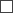  Atzīmē ar x, ja tarifs braucienam no starptautiskas nozīmes transporta infrastruktūras objekta ir vienāds ar 1. punktā norādīto. Atzīmē ar x, ja tarifs braucienam no starptautiskas nozīmes transporta infrastruktūras objekta ir vienāds ar 1. punktā norādīto.Nr.
p. k.Tarifa atšifrējumsNolīgšana
(euro)Par vienu kilometru
(euro/km)Par vienu minūti
(euro/min)1.2.3.Nr.
p. k.AtšifrējumsEuro1.2.3.